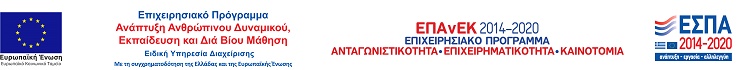 ΑΙΤΗΣΗΕΠΩΝΥΜΟ: ………………………………………………ΟΝΟΜΑ:  …………………………………………………ΟΝΟΜΑ ΠΑΤΡΟΣ: ……………………………………ΟΝΟΜΑ ΜΗΤΡΟΣ: ……………………………………ΤΟΠΟΣ ΓΕΝΝΗΣΗΣ: …………………………………ΗΜΕΡΟΜΗΝΙΑ ΓΕΝΝΗΣΗΣ: ………………………Αρ. Αστυν. Ταυτότητας: ……………………………Ημ. Εκδοσης: ……………………………………………ΔΙΕΥΘΥΝΣΗ ΜΟΝΙΜΗΣ ΚΑΤΟΙΚΙΑΣΟδός: ………………………………  Αρ : ……………	Τ. Κ. ………………………………………………………Πόλη / Χωριό: …………………………………………Νομός: ……………………………………………………Τηλέφωνο: ………………………………………………Κινητό: ……………………………………………………Ε-mail: …………………………………………………Ακαδ. Έτος Εισαγωγής:…………………………Αρ.Μητρώου Σχολής:	ΑΙΤΗΣΗΕΠΩΝΥΜΟ: ………………………………………………ΟΝΟΜΑ:  …………………………………………………ΟΝΟΜΑ ΠΑΤΡΟΣ: ……………………………………ΟΝΟΜΑ ΜΗΤΡΟΣ: ……………………………………ΤΟΠΟΣ ΓΕΝΝΗΣΗΣ: …………………………………ΗΜΕΡΟΜΗΝΙΑ ΓΕΝΝΗΣΗΣ: ………………………Αρ. Αστυν. Ταυτότητας: ……………………………Ημ. Εκδοσης: ……………………………………………ΔΙΕΥΘΥΝΣΗ ΜΟΝΙΜΗΣ ΚΑΤΟΙΚΙΑΣΟδός: ………………………………  Αρ : ……………	Τ. Κ. ………………………………………………………Πόλη / Χωριό: …………………………………………Νομός: ……………………………………………………Τηλέφωνο: ………………………………………………Κινητό: ……………………………………………………Ε-mail: …………………………………………………Ακαδ. Έτος Εισαγωγής:…………………………Αρ.Μητρώου Σχολής:	ΑΙΤΗΣΗΕΠΩΝΥΜΟ: ………………………………………………ΟΝΟΜΑ:  …………………………………………………ΟΝΟΜΑ ΠΑΤΡΟΣ: ……………………………………ΟΝΟΜΑ ΜΗΤΡΟΣ: ……………………………………ΤΟΠΟΣ ΓΕΝΝΗΣΗΣ: …………………………………ΗΜΕΡΟΜΗΝΙΑ ΓΕΝΝΗΣΗΣ: ………………………Αρ. Αστυν. Ταυτότητας: ……………………………Ημ. Εκδοσης: ……………………………………………ΔΙΕΥΘΥΝΣΗ ΜΟΝΙΜΗΣ ΚΑΤΟΙΚΙΑΣΟδός: ………………………………  Αρ : ……………	Τ. Κ. ………………………………………………………Πόλη / Χωριό: …………………………………………Νομός: ……………………………………………………Τηλέφωνο: ………………………………………………Κινητό: ……………………………………………………Ε-mail: …………………………………………………Ακαδ. Έτος Εισαγωγής:…………………………Αρ.Μητρώου Σχολής:	Αρ.Πρωτ.:Ημερομηνία:ΠροςΤη Γραμματεία του Τμήματος .............……………………………………………………βάσει Ν.4610/2019(& πρώην Τμήματος …………………………………….                     Αλεξάνδρειου Τ.Ε.Ι. Θεσσαλονίκης).Παρακαλώ να δεχτείτε την αίτηση μου για την πραγματοποίησή της πρακτικής άσκησης, καθώς επίσης και να χορηγήσετε Βεβαίωση Έναρξης Πρακτικής Άσκησης ………………………….. Εξάμηνου 20…. στο πλαίσιο της πράξης «Πρακτική Άσκηση Τριτοβάθμιας Εκπαίδευσης του Αλεξάνδρειου Τ.Ε.Ι. Θεσσαλονίκης», με MIS 5032657,  του Επιχειρησιακού Προγράμματος «Ανταγωνιστικότητα Επιχειρηματικότητα και Καινοτομία» που συγχρηματοδοτείται από την Ελλάδα και την Ευρωπαϊκή Ένωση (Ευρωπαϊκό Κοινωνικό Ταμείο). Δηλώνω ότι έχω παρακολουθήσει με επιτυχία τα 2/3 των μαθημάτων του προγράμματος σπουδών  ότι δεν οφείλω μαθήματα ειδικότητας και ότι έχω εγγραφεί στο ____ εξάμηνο σπουδών.Αρ.Πρωτ.:Ημερομηνία:ΠροςΤη Γραμματεία του Τμήματος .............……………………………………………………βάσει Ν.4610/2019(& πρώην Τμήματος …………………………………….                     Αλεξάνδρειου Τ.Ε.Ι. Θεσσαλονίκης).Παρακαλώ να δεχτείτε την αίτηση μου για την πραγματοποίησή της πρακτικής άσκησης, καθώς επίσης και να χορηγήσετε Βεβαίωση Έναρξης Πρακτικής Άσκησης ………………………….. Εξάμηνου 20…. στο πλαίσιο της πράξης «Πρακτική Άσκηση Τριτοβάθμιας Εκπαίδευσης του Αλεξάνδρειου Τ.Ε.Ι. Θεσσαλονίκης», με MIS 5032657,  του Επιχειρησιακού Προγράμματος «Ανταγωνιστικότητα Επιχειρηματικότητα και Καινοτομία» που συγχρηματοδοτείται από την Ελλάδα και την Ευρωπαϊκή Ένωση (Ευρωπαϊκό Κοινωνικό Ταμείο). Δηλώνω ότι έχω παρακολουθήσει με επιτυχία τα 2/3 των μαθημάτων του προγράμματος σπουδών  ότι δεν οφείλω μαθήματα ειδικότητας και ότι έχω εγγραφεί στο ____ εξάμηνο σπουδών.